МІНІСТЕРСТВО ОСВІТИ І НАУКИ УКРАЇНИЛьвівський національний університет імені Івана ФранкаФакультет іноземних мовКафедра англійської філологіїЗатвердженоНа засіданні кафедри англійської філологіїфакультету іноземних мовЛьвівського національного університету імені Івана Франка(протокол № 6 від 03.02.2021 р.)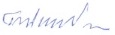 ___________________Завідувач кафедри проф. Білинський М. Е. Силабус з навчальної дисципліни «Письмо (репродуктивні навички)»,що викладається в межах ОПП «Англійська та друга іноземні мови і літератури» бакалаврського рівня вищої освіти для здобувачів зі спеціальності 035 ФілологіяЛьвів 2021 р.Силабус курсу: Письмо (репродуктивні навички)2020-2021 навчального року** Схема курсуНазва дисципліни Письмо (репрордуктивні навички)Адреса викладання дисципліниЛьвівський національний університет імені Івана Франка, факультет іноземних мов, кафедра англійської філології, кім. 435, вул. Університетська,1, м. ЛьвівФакультет та кафедра, за якою закріплена дисципліна Факультет іноземних мов, кафедра англійської філологіїГалузь знань, шифр та назва спеціальностіГалузь знань 03 Гуманітарні наукиСпеціальність 035 ФілологіяСпеціалізація 035.041 Германські мови та літератури (переклад включно) – перша англійськаВикладачі дисципліниШаповалова Ірина Валентинівна, асистент кафедриКонтактна інформація викладачівirynamakhomet@gmail.comКонсультації з питань навчання по дисципліні відбуваютьсяЩоп’ятниці, 12:00-13:00 год. (Львівський національний університет імені Івана Франка, факультет іноземних мов, кафедра англійської філології, кім. 435, вул. Університетська,1, м. Львів) АБОДля погодження часу он-лайн консультацій слід писати на електронну пошту викладача або дзвонити.Сторінка курсуІнформація про дисциплінуКурс розроблено таким чином, щоб надати учасникам необхідні знання, обов’язкові для того, щоб грамотно передати інформацію у письмовому вигляді. Тому у курсі представлено як огляд автентичних текстів, так і інструментів (кліше, фрази та терміни),які потрібні для написання листа, статті та інших видів письмових робіт._______________________________. . Коротка анотація дисципліниДисципліна «Письмо (репрордуктивні навички)» є вибірковою дисципліною з спеціальності Філологія для освітньої програми бакалавра , яка викладається в 4 семестрі в обсязі 3 кредитів (за Європейською Кредитно-Трансферною Системою ECTS).Мета та цілі дисципліниМетою вивчення вибіркової дисципліни «Письмо (репрордуктивні навички)» є оволодіння студентами вмінням писати різні види письма, аналізуючи, підсумовуючи, розширючи подані текст/повідомлення,   використовуючи різні типи речень та кліше, структуруючи  та логічного викладаючи інформацію.Література для вивчення дисципліниBaigent M. Natural English Reading &Writing Skills. Upper-Intermediate resource book, Oxford University Press, 2002Bailey S. Academic Writing A Handbook for International Students, 2003Bixby J., Scanion J. Skillful Reading &Writing 3 (Upper-Intermediate), Macmillan Education, 2013Stephens M. Practise Advanced Writing, Longman, 1992Virginia Evans Successful Writing: Student’s book Upper-Intermediate, Express Publishing, 1997Обсяг курсу32 години аудиторних занять. З них 16 годин лекцій, 16 годин практичних занять та 58 годин самостійної роботиОчікувані результати навчанняПісля завершення цього курсу студент буде : Знати основні правила та вимоги щодо написання та оформлення основних видів репродуктивного письмаВміти використовувати різні типи речень, кліше, структурувати, логічно розташовувати і викладати складну інформацію у стислій формі.Ключові словаSummarizing, paragraphing, linking, layout, formatФормат курсуОчний Проведення лекцій, практичних робіт та консультації для кращого розуміння темТеми подано у формі СХЕМИ КУРСУ**Підсумковий контроль, формазалік в кінці семеструкомбінований ПререквізитиДля вивчення курсу студенти потребують базових знань з першої іноземної (англійської) мови на середньому рівні, достатніх для сприйняття категоріального апарату та розуміння джерел _______________Навчальні методи та техніки, які будуть використовуватися під час викладання курсуПрезентація, лекції,  проектно-орієнтоване навчання, дискусіяНеобхідне обладнанняІз урахуванням особливостей навчальної дисципліни. Вивчення курсу може не потребувати використання програмного забезпечення, крім загально вживаних програм і операційних систем.Критерії оцінювання (окремо для кожного виду навчальної діяльності)Оцінювання проводиться за 100-бальною шкалою. Бали нараховуються за наступним співідношенням: • практичні/самостійні  : 25% семестрової оцінки; максимальна кількість балів - 25• контрольні заміри (модулі): 25% семестрової оцінки; максимальна кількість балів - 25 • іспит/залік: 50% семестрової оцінки. Максимальна кількість балів - 50Підсумкова максимальна кількість балів - 100Письмові роботи: Очікується, що студенти виконають декілька видів письмових робіт (офіційний/неофіційний лист, опис людини/місця, стаття). Академічна доброчесність: Очікується, що роботи студентів будуть їх оригінальними дослідженнями чи міркуваннями. Відсутність посилань на використані джерела, фабрикування джерел, списування, втручання в роботу інших студентів становлять, але не обмежують, приклади можливої академічної недоброчесності. Виявлення ознак академічної недоброчесності в письмовій роботі студента є підставою для її незарахуванння викладачем, незалежно від масштабів плагіату чи обману. Відвідання занять є важливою складовою навчання. Очікується, що всі студенти відвідають усі лекції і практичні зайняття курсу. Студенти мають інформувати викладача про неможливість відвідати заняття. У будь-якому випадку студенти зобов’язані дотримуватися усіх строків визначених для виконання усіх видів письмових робіт, передбачених курсом. Література. Уся література, яку студенти не зможуть знайти самостійно, буде надана викладачем виключно в освітніх цілях без права її передачі третім особам. Студенти заохочуються до використання також й іншої літератури та джерел, яких немає серед рекомендованих.Політика виставлення балів. Враховуються бали набрані на поточному тестуванні, самостійній роботі та бали підсумкового тестування. При цьому обов’язково враховуються присутність на заняттях та активність студента під час практичного заняття; недопустимість пропусків та запізнень на заняття; користування мобільним телефоном, планшетом чи іншими мобільними пристроями під час заняття в цілях не пов’язаних з навчанням; списування та плагіат; несвоєчасне виконання поставленого завдання і т. ін.Жодні форми порушення академічної доброчесності не толеруються.Питання до заліку.Writing a summary: points to rememberHow to make your piece of writing interesting?How to write logically.Features of informal lettersFeatures of formal writingA letter of complaintRefusing an invitation politelyLinking contradictory ideas (For and Against) Features of quality papersFeatures of popular papersLanguage of advicePunctuation in EnglishThe use of the apostrophePhrases used to sign off lettersRules of beginning and ending formal lettersRules of beginning and ending informal lettersОпитуванняАнкету-оцінку з метою оцінювання якості курсу буде надано по завершенню курсу.Тиж. / дата / год.-Тема, план, короткі тезиФорма діяльності (заняття)* *лекція, самостійна, дискусія, групова робота) Література.*** Ресурси в інтернетіЗавдання, годТермін виконання11.02 – 12.02.2021SummarizingЛекціяBixby J., Scanion J. Skillful Reading &Writing 3, Macmillan Education, 2013211.02 – 12.02.202115.02 – 19.02.2021Writing a summaryпрактичнаBailey S. Academic Writing A Handbook for International Students, 2003215.02 – 19.02.202122.02 – 26.02.2020Describing AppearancesЛекція Virginia Evans Successful Writing: Student’s book Upper-Intermediate, Express Publishing, 1997222.02 – 26.02.202101.03 – 05.03.2020Writing a Personal ProfileпрактичнаПі Stephens M. Practise Advanced Writing, Longman, 1992201.03 – 05.03.202109.03 – 12.03.2021Describing a SceneЛекціяПі Stephens M. Practise Advanced Writing, Longman, 1992209.03 – 12.03.202115.03. – 19.03.2021Writing a description of a place/event практичнаStephens M. Practise Advanced Writing, Longman, 1992215.03. – 19.03.202122.03 – 26.03. 2021Informal lettersЛекція222.03 – 26.03. 202129.03 – 02.04.2021A letter of adviceпрактичнаVirginia Evans Successful Writing: Student’s book Upper-Intermediate, Express Publishing, 1997229.03 – 02.04.202105.04 – 09.04.2021Invitations and RefusalsЛекціяStephens M. Practise Advanced Writing, Longman, 1992205.04 – 09.04.202112.04 – 16.04.2021Writing an invitationпрактичнаVirginia Evans Successful Writing: Student’s book Upper-Intermediate, Express Publishing, 1997212.04 – 16.04.202119.04 – 23.04.2021Formal lettersЛекціяVirginia Evans Successful Writing: Student’s book Upper-Intermediate, Express Publishing, 1997219.04 – 23.04.202126.04 – 30.04.2021A letter of complaintпрактичнаVirginia Evans Successful Writing: Student’s book Upper-Intermediate, Express Publishing, 1997226.04 – 30.04.202103.05 – 07.05.2021For and AgainstЛекція Stephens M. Practise Advanced Writing, Longman, 1992203.05 – 07.05.202110.05 – 14.05.2021For and AgainstпрактичнаVirginia Evans Successful Writing: Student’s book Upper-Intermediate, Express Publishing, 1997210.05 – 14.05.202117.05 – 21.05.2021ReportsЛекціяStephens M. Practise Advanced Writing, Longman, 1992217.05 – 21.05.202124.05 – 28.05.2021Writing a Newspaper ReportпрактичнаVirginia Evans Successful Writing: Student’s book Upper-Intermediate, Express Publishing, 1997224.05 – 28.05.2021